ObjednávkaObjednávkaObjednávkaObjednávkaObjednávkaObjednávkaObjednávkaObjednávkaObjednávkaObjednávkaObjednávkaObjednávkaObjednávkaRO19000036RO19000036RO19000036RO19000036RO19000036RO19000036RO19000036Odběratel:Odběratel:Odběratel:Odběratel:IČ: 25007017IČ: 25007017IČ: 25007017IČ: 25007017IČ: 25007017IČ: 25007017IČ: 25007017IČ: 25007017DIČ: CZ25007017DIČ: CZ25007017DIČ: CZ25007017DIČ: CZ25007017DIČ: CZ25007017DIČ: CZ25007017DIČ: CZ25007017DIČ: CZ25007017DIČ: CZ25007017DIČ: CZ25007017ObjednávkaObjednávkaObjednávkaObjednávkaObjednávkaObjednávkaObjednávkaObjednávkaObjednávkaObjednávkaObjednávkaObjednávkaObjednávkaRO19000036RO19000036RO19000036RO19000036RO19000036RO19000036RO19000036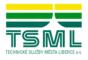 Technické služby města Liberce a.s.Technické služby města Liberce a.s.Technické služby města Liberce a.s.Technické služby města Liberce a.s.Technické služby města Liberce a.s.Technické služby města Liberce a.s.Technické služby města Liberce a.s.Technické služby města Liberce a.s.Technické služby města Liberce a.s.Technické služby města Liberce a.s.Technické služby města Liberce a.s.Technické služby města Liberce a.s.Technické služby města Liberce a.s.Technické služby města Liberce a.s.Technické služby města Liberce a.s.Technické služby města Liberce a.s.Technické služby města Liberce a.s.Technické služby města Liberce a.s.Středisko:Středisko:Středisko:Středisko:Středisko:Středisko:Středisko:Středisko:Středisko:Středisko:110110110110110110Technické služby města Liberce a.s.Technické služby města Liberce a.s.Technické služby města Liberce a.s.Technické služby města Liberce a.s.Technické služby města Liberce a.s.Technické služby města Liberce a.s.Technické služby města Liberce a.s.Technické služby města Liberce a.s.Technické služby města Liberce a.s.Technické služby města Liberce a.s.Technické služby města Liberce a.s.Technické služby města Liberce a.s.Technické služby města Liberce a.s.Technické služby města Liberce a.s.Technické služby města Liberce a.s.Technické služby města Liberce a.s.Technické služby města Liberce a.s.Technické služby města Liberce a.s.Datum vystavení:Datum vystavení:Datum vystavení:Datum vystavení:Datum vystavení:Datum vystavení:Datum vystavení:Datum vystavení:Datum vystavení:Datum vystavení:03.01.201903.01.201903.01.201903.01.201903.01.2019Datum vystavení:Datum vystavení:Datum vystavení:Datum vystavení:Datum vystavení:Datum vystavení:Datum vystavení:Datum vystavení:Datum vystavení:Datum vystavení:03.01.201903.01.201903.01.201903.01.201903.01.2019Erbenova 376/2Erbenova 376/2Erbenova 376/2Erbenova 376/2Erbenova 376/2Datum vystavení:Datum vystavení:Datum vystavení:Datum vystavení:Datum vystavení:Datum vystavení:Datum vystavení:Datum vystavení:Datum vystavení:Datum vystavení:03.01.201903.01.201903.01.201903.01.201903.01.2019Erbenova 376/2Erbenova 376/2Erbenova 376/2Erbenova 376/2Erbenova 376/2460 08 Liberec 8460 08 Liberec 8460 08 Liberec 8460 08 Liberec 8460 08 Liberec 8460 08 Liberec 8460 08 Liberec 8460 08 Liberec 8460 08 Liberec 8460 08 Liberec 8460 08 Liberec 8460 08 Liberec 8460 08 Liberec 8460 08 Liberec 8460 08 Liberec 8460 08 Liberec 8460 08 Liberec 8460 08 Liberec 8Česká republikaČeská republikaČeská republikaČeská republikaČeská republikaČeská republikaČeská republikaČeská republikaČeská republikaČeská republikaČeská republikaČeská republikaČeská republikaČeská republikaČeská republikaČeská republikaČeská republikaČeská republikaČeská republikaČeská republikaČeská republikaČeská republikaČeská republikaČeská republikaČeská republikaČeská republikaČeská republikaČeská republikaČeská republikaČeská republikaČeská republikaČeská republikaČeská republikaČeská republikaČeská republikaČeská republikaČeská republikaČeská republikaČeská republikaČeská republikaČeská republikaČeská republikaČeská republikaČeská republikaČeská republikaČeská republikaČeská republikaČeská republikaČeská republikaČeská republikaČeská republikaČeská republikaČeská republikaČeská republikaIČ:IČ:2878079528780795287807952878079528780795Česká republikaČeská republikaČeská republikaČeská republikaČeská republikaČeská republikaČeská republikaČeská republikaČeská republikaČeská republikaČeská republikaČeská republikaČeská republikaČeská republikaČeská republikaČeská republikaČeská republikaČeská republikaDodavatel:Dodavatel:Dodavatel:Dodavatel:Dodavatel:Dodavatel:IČ:IČ:2878079528780795287807952878079528780795Česká republikaČeská republikaČeská republikaČeská republikaČeská republikaČeská republikaČeská republikaČeská republikaČeská republikaČeská republikaČeská republikaČeská republikaČeská republikaČeská republikaČeská republikaČeská republikaČeská republikaČeská republikaDodavatel:Dodavatel:Dodavatel:Dodavatel:Dodavatel:Dodavatel:IČ:IČ:2878079528780795287807952878079528780795Dodavatel:Dodavatel:Dodavatel:Dodavatel:Dodavatel:Dodavatel:IČ:IČ:2878079528780795287807952878079528780795Bankovní spojení:Bankovní spojení:Bankovní spojení:Bankovní spojení:639461 / 0100639461 / 0100639461 / 0100639461 / 0100639461 / 0100639461 / 0100639461 / 0100639461 / 0100639461 / 0100639461 / 0100639461 / 0100639461 / 0100639461 / 0100639461 / 0100639461 / 0100639461 / 0100639461 / 0100639461 / 0100Dodavatel:Dodavatel:Dodavatel:Dodavatel:Dodavatel:Dodavatel:IČ:IČ:2878079528780795287807952878079528780795Bankovní spojení:Bankovní spojení:Bankovní spojení:Bankovní spojení:639461 / 0100639461 / 0100639461 / 0100639461 / 0100639461 / 0100639461 / 0100639461 / 0100639461 / 0100639461 / 0100639461 / 0100639461 / 0100639461 / 0100639461 / 0100639461 / 0100639461 / 0100639461 / 0100639461 / 0100639461 / 0100Dodavatel:Dodavatel:Dodavatel:Dodavatel:Dodavatel:Dodavatel:DIČ:DIČ:CZ28780795CZ28780795CZ28780795CZ28780795CZ28780795Bankovní spojení:Bankovní spojení:Bankovní spojení:Bankovní spojení:639461 / 0100639461 / 0100639461 / 0100639461 / 0100639461 / 0100639461 / 0100639461 / 0100639461 / 0100639461 / 0100639461 / 0100639461 / 0100639461 / 0100639461 / 0100639461 / 0100639461 / 0100639461 / 0100639461 / 0100639461 / 0100DIČ:DIČ:CZ28780795CZ28780795CZ28780795CZ28780795CZ28780795Bankovní spojení:Bankovní spojení:Bankovní spojení:Bankovní spojení:639461 / 0100639461 / 0100639461 / 0100639461 / 0100639461 / 0100639461 / 0100639461 / 0100639461 / 0100639461 / 0100639461 / 0100639461 / 0100639461 / 0100639461 / 0100639461 / 0100639461 / 0100639461 / 0100639461 / 0100639461 / 0100Bankovní spojení:Bankovní spojení:Bankovní spojení:Bankovní spojení:639461 / 0100639461 / 0100639461 / 0100639461 / 0100639461 / 0100639461 / 0100639461 / 0100639461 / 0100639461 / 0100639461 / 0100639461 / 0100639461 / 0100639461 / 0100639461 / 0100639461 / 0100639461 / 0100639461 / 0100639461 / 0100IBAN:IBAN:IBAN:IBAN:CZ72 0100 0000 0000 0063 9461CZ72 0100 0000 0000 0063 9461CZ72 0100 0000 0000 0063 9461CZ72 0100 0000 0000 0063 9461CZ72 0100 0000 0000 0063 9461CZ72 0100 0000 0000 0063 9461CZ72 0100 0000 0000 0063 9461CZ72 0100 0000 0000 0063 9461CZ72 0100 0000 0000 0063 9461CZ72 0100 0000 0000 0063 9461CZ72 0100 0000 0000 0063 9461CZ72 0100 0000 0000 0063 9461CZ72 0100 0000 0000 0063 9461CZ72 0100 0000 0000 0063 9461CZ72 0100 0000 0000 0063 9461CZ72 0100 0000 0000 0063 9461CZ72 0100 0000 0000 0063 9461CZ72 0100 0000 0000 0063 9461IBAN:IBAN:IBAN:IBAN:CZ72 0100 0000 0000 0063 9461CZ72 0100 0000 0000 0063 9461CZ72 0100 0000 0000 0063 9461CZ72 0100 0000 0000 0063 9461CZ72 0100 0000 0000 0063 9461CZ72 0100 0000 0000 0063 9461CZ72 0100 0000 0000 0063 9461CZ72 0100 0000 0000 0063 9461CZ72 0100 0000 0000 0063 9461CZ72 0100 0000 0000 0063 9461CZ72 0100 0000 0000 0063 9461CZ72 0100 0000 0000 0063 9461CZ72 0100 0000 0000 0063 9461CZ72 0100 0000 0000 0063 9461CZ72 0100 0000 0000 0063 9461CZ72 0100 0000 0000 0063 9461CZ72 0100 0000 0000 0063 9461CZ72 0100 0000 0000 0063 9461Kartáče Souček, s.r.o.Kartáče Souček, s.r.o.Kartáče Souček, s.r.o.Kartáče Souček, s.r.o.Kartáče Souček, s.r.o.Kartáče Souček, s.r.o.Kartáče Souček, s.r.o.Kartáče Souček, s.r.o.Kartáče Souček, s.r.o.Kartáče Souček, s.r.o.Kartáče Souček, s.r.o.Kartáče Souček, s.r.o.Kartáče Souček, s.r.o.Kartáče Souček, s.r.o.Kartáče Souček, s.r.o.Kartáče Souček, s.r.o.Kartáče Souček, s.r.o.Kartáče Souček, s.r.o.Kartáče Souček, s.r.o.Kartáče Souček, s.r.o.Kartáče Souček, s.r.o.Kartáče Souček, s.r.o.Kartáče Souček, s.r.o.Kartáče Souček, s.r.o.Kartáče Souček, s.r.o.Kartáče Souček, s.r.o.Kartáče Souček, s.r.o.Kartáče Souček, s.r.o.Kartáče Souček, s.r.o.Kartáče Souček, s.r.o.Kartáče Souček, s.r.o.Kartáče Souček, s.r.o.Kartáče Souček, s.r.o.Kartáče Souček, s.r.o.Kartáče Souček, s.r.o.Kartáče Souček, s.r.o.Kartáče Souček, s.r.o.Kartáče Souček, s.r.o.Zastoupen:Zastoupen:Šimoník Petr, Ing.Šimoník Petr, Ing.Šimoník Petr, Ing.Šimoník Petr, Ing.Šimoník Petr, Ing.Šimoník Petr, Ing.Šimoník Petr, Ing.Šimoník Petr, Ing.Šimoník Petr, Ing.Šimoník Petr, Ing.Šimoník Petr, Ing.Šimoník Petr, Ing.Šimoník Petr, Ing.Šimoník Petr, Ing.Šimoník Petr, Ing.Šimoník Petr, Ing.Šimoník Petr, Ing.Šimoník Petr, Ing.Kartáče Souček, s.r.o.Kartáče Souček, s.r.o.Kartáče Souček, s.r.o.Kartáče Souček, s.r.o.Kartáče Souček, s.r.o.Kartáče Souček, s.r.o.Kartáče Souček, s.r.o.Kartáče Souček, s.r.o.Kartáče Souček, s.r.o.Kartáče Souček, s.r.o.Kartáče Souček, s.r.o.Kartáče Souček, s.r.o.Kartáče Souček, s.r.o.Kartáče Souček, s.r.o.Kartáče Souček, s.r.o.Kartáče Souček, s.r.o.Kartáče Souček, s.r.o.Kartáče Souček, s.r.o.Kartáče Souček, s.r.o.Zastoupen:Zastoupen:Šimoník Petr, Ing.Šimoník Petr, Ing.Šimoník Petr, Ing.Šimoník Petr, Ing.Šimoník Petr, Ing.Šimoník Petr, Ing.Šimoník Petr, Ing.Šimoník Petr, Ing.Šimoník Petr, Ing.Šimoník Petr, Ing.Šimoník Petr, Ing.Šimoník Petr, Ing.Šimoník Petr, Ing.Šimoník Petr, Ing.Šimoník Petr, Ing.Šimoník Petr, Ing.Šimoník Petr, Ing.Šimoník Petr, Ing.Zastoupen:Zastoupen:Šimoník Petr, Ing.Šimoník Petr, Ing.Šimoník Petr, Ing.Šimoník Petr, Ing.Šimoník Petr, Ing.Šimoník Petr, Ing.Šimoník Petr, Ing.Šimoník Petr, Ing.Šimoník Petr, Ing.Šimoník Petr, Ing.Šimoník Petr, Ing.Šimoník Petr, Ing.Šimoník Petr, Ing.Šimoník Petr, Ing.Šimoník Petr, Ing.Šimoník Petr, Ing.Šimoník Petr, Ing.Šimoník Petr, Ing.Kartáče Souček, s.r.o.Kartáče Souček, s.r.o.Kartáče Souček, s.r.o.Kartáče Souček, s.r.o.Kartáče Souček, s.r.o.Kartáče Souček, s.r.o.Kartáče Souček, s.r.o.Kartáče Souček, s.r.o.Kartáče Souček, s.r.o.Kartáče Souček, s.r.o.Kartáče Souček, s.r.o.Kartáče Souček, s.r.o.Kartáče Souček, s.r.o.Kartáče Souček, s.r.o.Kartáče Souček, s.r.o.Kartáče Souček, s.r.o.Kartáče Souček, s.r.o.Kartáče Souček, s.r.o.Kartáče Souček, s.r.o.Výkonný ředitelVýkonný ředitelVýkonný ředitelVýkonný ředitelVýkonný ředitelVýkonný ředitelVýkonný ředitelVýkonný ředitelVýkonný ředitelVýkonný ředitelVýkonný ředitelVýkonný ředitelVýkonný ředitelVýkonný ředitelVýkonný ředitelVýkonný ředitelVýkonný ředitelVýkonný ředitelKartáče Souček, s.r.o.Kartáče Souček, s.r.o.Kartáče Souček, s.r.o.Kartáče Souček, s.r.o.Kartáče Souček, s.r.o.Kartáče Souček, s.r.o.Kartáče Souček, s.r.o.Kartáče Souček, s.r.o.Kartáče Souček, s.r.o.Kartáče Souček, s.r.o.Kartáče Souček, s.r.o.Kartáče Souček, s.r.o.Kartáče Souček, s.r.o.Kartáče Souček, s.r.o.Kartáče Souček, s.r.o.Kartáče Souček, s.r.o.Kartáče Souček, s.r.o.Kartáče Souček, s.r.o.Kartáče Souček, s.r.o.Výkonný ředitelVýkonný ředitelVýkonný ředitelVýkonný ředitelVýkonný ředitelVýkonný ředitelVýkonný ředitelVýkonný ředitelVýkonný ředitelVýkonný ředitelVýkonný ředitelVýkonný ředitelVýkonný ředitelVýkonný ředitelVýkonný ředitelVýkonný ředitelVýkonný ředitelVýkonný ředitelPardubická 216/77Pardubická 216/77Pardubická 216/77Pardubická 216/77Pardubická 216/77Pardubická 216/77Pardubická 216/77Pardubická 216/77Pardubická 216/77Pardubická 216/77Pardubická 216/77Pardubická 216/77Pardubická 216/77Pardubická 216/77Pardubická 216/77Pardubická 216/77Pardubická 216/77Pardubická 216/77Pardubická 216/77Pardubická 216/77Pardubická 216/77Pardubická 216/77Pardubická 216/77Pardubická 216/77Pardubická 216/77Pardubická 216/77Pardubická 216/77Pardubická 216/77Pardubická 216/77Pardubická 216/77Pardubická 216/77Pardubická 216/77Pardubická 216/77Pardubická 216/77Pardubická 216/77Pardubická 216/77Pardubická 216/77Pardubická 216/77Zapsána v obchodním rejstříku vedeném krajským soudem v Ústí nad Labem oddíl B, vložka 877Zapsána v obchodním rejstříku vedeném krajským soudem v Ústí nad Labem oddíl B, vložka 877Zapsána v obchodním rejstříku vedeném krajským soudem v Ústí nad Labem oddíl B, vložka 877Zapsána v obchodním rejstříku vedeném krajským soudem v Ústí nad Labem oddíl B, vložka 877Zapsána v obchodním rejstříku vedeném krajským soudem v Ústí nad Labem oddíl B, vložka 877Zapsána v obchodním rejstříku vedeném krajským soudem v Ústí nad Labem oddíl B, vložka 877Zapsána v obchodním rejstříku vedeném krajským soudem v Ústí nad Labem oddíl B, vložka 877Zapsána v obchodním rejstříku vedeném krajským soudem v Ústí nad Labem oddíl B, vložka 877Zapsána v obchodním rejstříku vedeném krajským soudem v Ústí nad Labem oddíl B, vložka 877Zapsána v obchodním rejstříku vedeném krajským soudem v Ústí nad Labem oddíl B, vložka 877Zapsána v obchodním rejstříku vedeném krajským soudem v Ústí nad Labem oddíl B, vložka 877Zapsána v obchodním rejstříku vedeném krajským soudem v Ústí nad Labem oddíl B, vložka 877Zapsána v obchodním rejstříku vedeném krajským soudem v Ústí nad Labem oddíl B, vložka 877Zapsána v obchodním rejstříku vedeném krajským soudem v Ústí nad Labem oddíl B, vložka 877Zapsána v obchodním rejstříku vedeném krajským soudem v Ústí nad Labem oddíl B, vložka 877Zapsána v obchodním rejstříku vedeném krajským soudem v Ústí nad Labem oddíl B, vložka 877Zapsána v obchodním rejstříku vedeném krajským soudem v Ústí nad Labem oddíl B, vložka 877Zapsána v obchodním rejstříku vedeném krajským soudem v Ústí nad Labem oddíl B, vložka 877Zapsána v obchodním rejstříku vedeném krajským soudem v Ústí nad Labem oddíl B, vložka 877Zapsána v obchodním rejstříku vedeném krajským soudem v Ústí nad Labem oddíl B, vložka 877Zapsána v obchodním rejstříku vedeném krajským soudem v Ústí nad Labem oddíl B, vložka 877Zapsána v obchodním rejstříku vedeném krajským soudem v Ústí nad Labem oddíl B, vložka 877Pardubická 216/77Pardubická 216/77Pardubická 216/77Pardubická 216/77Pardubická 216/77Pardubická 216/77Pardubická 216/77Pardubická 216/77Pardubická 216/77Pardubická 216/77Pardubická 216/77Pardubická 216/77Pardubická 216/77Pardubická 216/77Pardubická 216/77Pardubická 216/77Pardubická 216/77Pardubická 216/77Pardubická 216/77Zapsána v obchodním rejstříku vedeném krajským soudem v Ústí nad Labem oddíl B, vložka 877Zapsána v obchodním rejstříku vedeném krajským soudem v Ústí nad Labem oddíl B, vložka 877Zapsána v obchodním rejstříku vedeném krajským soudem v Ústí nad Labem oddíl B, vložka 877Zapsána v obchodním rejstříku vedeném krajským soudem v Ústí nad Labem oddíl B, vložka 877Zapsána v obchodním rejstříku vedeném krajským soudem v Ústí nad Labem oddíl B, vložka 877Zapsána v obchodním rejstříku vedeném krajským soudem v Ústí nad Labem oddíl B, vložka 877Zapsána v obchodním rejstříku vedeném krajským soudem v Ústí nad Labem oddíl B, vložka 877Zapsána v obchodním rejstříku vedeném krajským soudem v Ústí nad Labem oddíl B, vložka 877Zapsána v obchodním rejstříku vedeném krajským soudem v Ústí nad Labem oddíl B, vložka 877Zapsána v obchodním rejstříku vedeném krajským soudem v Ústí nad Labem oddíl B, vložka 877Zapsána v obchodním rejstříku vedeném krajským soudem v Ústí nad Labem oddíl B, vložka 877Zapsána v obchodním rejstříku vedeném krajským soudem v Ústí nad Labem oddíl B, vložka 877Zapsána v obchodním rejstříku vedeném krajským soudem v Ústí nad Labem oddíl B, vložka 877Zapsána v obchodním rejstříku vedeném krajským soudem v Ústí nad Labem oddíl B, vložka 877Zapsána v obchodním rejstříku vedeném krajským soudem v Ústí nad Labem oddíl B, vložka 877Zapsána v obchodním rejstříku vedeném krajským soudem v Ústí nad Labem oddíl B, vložka 877Zapsána v obchodním rejstříku vedeném krajským soudem v Ústí nad Labem oddíl B, vložka 877Zapsána v obchodním rejstříku vedeném krajským soudem v Ústí nad Labem oddíl B, vložka 877Zapsána v obchodním rejstříku vedeném krajským soudem v Ústí nad Labem oddíl B, vložka 877Zapsána v obchodním rejstříku vedeném krajským soudem v Ústí nad Labem oddíl B, vložka 877Zapsána v obchodním rejstříku vedeném krajským soudem v Ústí nad Labem oddíl B, vložka 877Zapsána v obchodním rejstříku vedeném krajským soudem v Ústí nad Labem oddíl B, vložka 877500 04 Hradec Králové, Plačice500 04 Hradec Králové, Plačice500 04 Hradec Králové, Plačice500 04 Hradec Králové, Plačice500 04 Hradec Králové, Plačice500 04 Hradec Králové, Plačice500 04 Hradec Králové, Plačice500 04 Hradec Králové, Plačice500 04 Hradec Králové, Plačice500 04 Hradec Králové, Plačice500 04 Hradec Králové, Plačice500 04 Hradec Králové, Plačice500 04 Hradec Králové, Plačice500 04 Hradec Králové, Plačice500 04 Hradec Králové, Plačice500 04 Hradec Králové, Plačice500 04 Hradec Králové, Plačice500 04 Hradec Králové, Plačice500 04 Hradec Králové, Plačice500 04 Hradec Králové, Plačice500 04 Hradec Králové, Plačice500 04 Hradec Králové, Plačice500 04 Hradec Králové, Plačice500 04 Hradec Králové, Plačice500 04 Hradec Králové, Plačice500 04 Hradec Králové, Plačice500 04 Hradec Králové, Plačice500 04 Hradec Králové, Plačice500 04 Hradec Králové, Plačice500 04 Hradec Králové, Plačice500 04 Hradec Králové, Plačice500 04 Hradec Králové, Plačice500 04 Hradec Králové, Plačice500 04 Hradec Králové, Plačice500 04 Hradec Králové, Plačice500 04 Hradec Králové, Plačice500 04 Hradec Králové, Plačice500 04 Hradec Králové, PlačiceDodací podmínky:Dodací podmínky:Dodací podmínky:Dodací podmínky:Dodací podmínky:Dodací podmínky:Dle dohodyDle dohodyDle dohodyDle dohodyDle dohodyDle dohodyDle dohodyDle dohodyDle dohodyDle dohodyDle dohodyDle dohodyDle dohodyDle dohodyDle dohodyDle dohodyDle dohodyDodací podmínky:Dodací podmínky:Dodací podmínky:Dodací podmínky:Dodací podmínky:Dodací podmínky:Dle dohodyDle dohodyDle dohodyDle dohodyDle dohodyDle dohodyDle dohodyDle dohodyDle dohodyDle dohodyDle dohodyDle dohodyDle dohodyDle dohodyDle dohodyDle dohodyDle dohodyDodací podmínky:Dodací podmínky:Dodací podmínky:Dodací podmínky:Dodací podmínky:Dodací podmínky:Dle dohodyDle dohodyDle dohodyDle dohodyDle dohodyDle dohodyDle dohodyDle dohodyDle dohodyDle dohodyDle dohodyDle dohodyDle dohodyDle dohodyDle dohodyDle dohodyDle dohodyZastoupen:Zastoupen:Zastoupen:Zastoupen:Zastoupen:Zastoupen:Platební podmínky:Platební podmínky:Platební podmínky:Platební podmínky:Platební podmínky:Platební podmínky:Převodním příkazemPřevodním příkazemPřevodním příkazemPřevodním příkazemPřevodním příkazemPřevodním příkazemPřevodním příkazemPřevodním příkazemPřevodním příkazemPřevodním příkazemPřevodním příkazemPřevodním příkazemPřevodním příkazemPřevodním příkazemPřevodním příkazemPřevodním příkazemPřevodním příkazemZastoupen:Zastoupen:Zastoupen:Zastoupen:Zastoupen:Zastoupen:Platební podmínky:Platební podmínky:Platební podmínky:Platební podmínky:Platební podmínky:Platební podmínky:Převodním příkazemPřevodním příkazemPřevodním příkazemPřevodním příkazemPřevodním příkazemPřevodním příkazemPřevodním příkazemPřevodním příkazemPřevodním příkazemPřevodním příkazemPřevodním příkazemPřevodním příkazemPřevodním příkazemPřevodním příkazemPřevodním příkazemPřevodním příkazemPřevodním příkazemPřepravní podmínky:Přepravní podmínky:Přepravní podmínky:Přepravní podmínky:Přepravní podmínky:Přepravní podmínky:Zajistí dodavatel - v ceně materiálu, služebZajistí dodavatel - v ceně materiálu, služebZajistí dodavatel - v ceně materiálu, služebZajistí dodavatel - v ceně materiálu, služebZajistí dodavatel - v ceně materiálu, služebZajistí dodavatel - v ceně materiálu, služebZajistí dodavatel - v ceně materiálu, služebZajistí dodavatel - v ceně materiálu, služebZajistí dodavatel - v ceně materiálu, služebZajistí dodavatel - v ceně materiálu, služebZajistí dodavatel - v ceně materiálu, služebZajistí dodavatel - v ceně materiálu, služebZajistí dodavatel - v ceně materiálu, služebZajistí dodavatel - v ceně materiálu, služebZajistí dodavatel - v ceně materiálu, služebZajistí dodavatel - v ceně materiálu, služebZajistí dodavatel - v ceně materiálu, služebPřepravní podmínky:Přepravní podmínky:Přepravní podmínky:Přepravní podmínky:Přepravní podmínky:Přepravní podmínky:Zajistí dodavatel - v ceně materiálu, služebZajistí dodavatel - v ceně materiálu, služebZajistí dodavatel - v ceně materiálu, služebZajistí dodavatel - v ceně materiálu, služebZajistí dodavatel - v ceně materiálu, služebZajistí dodavatel - v ceně materiálu, služebZajistí dodavatel - v ceně materiálu, služebZajistí dodavatel - v ceně materiálu, služebZajistí dodavatel - v ceně materiálu, služebZajistí dodavatel - v ceně materiálu, služebZajistí dodavatel - v ceně materiálu, služebZajistí dodavatel - v ceně materiálu, služebZajistí dodavatel - v ceně materiálu, služebZajistí dodavatel - v ceně materiálu, služebZajistí dodavatel - v ceně materiálu, služebZajistí dodavatel - v ceně materiálu, služebZajistí dodavatel - v ceně materiálu, služeb1. Dohoda o dlouhodobé spolupráci1. Dohoda o dlouhodobé spolupráci1. Dohoda o dlouhodobé spolupráci1. Dohoda o dlouhodobé spolupráci1. Dohoda o dlouhodobé spolupráci1. Dohoda o dlouhodobé spolupráci1. Dohoda o dlouhodobé spolupráci1. Dohoda o dlouhodobé spolupráci1. Dohoda o dlouhodobé spolupráci1. Dohoda o dlouhodobé spolupráci1. Dohoda o dlouhodobé spolupráci1. Dohoda o dlouhodobé spolupráci1. Dohoda o dlouhodobé spolupráci1. Dohoda o dlouhodobé spolupráci1. Dohoda o dlouhodobé spolupráci1. Dohoda o dlouhodobé spolupráci1. Dohoda o dlouhodobé spolupráci1. Dohoda o dlouhodobé spolupráci1. Dohoda o dlouhodobé spolupráci1. Dohoda o dlouhodobé spolupráci1. Dohoda o dlouhodobé spolupráci1. Dohoda o dlouhodobé spolupráci1. Dohoda o dlouhodobé spolupráci1. Dohoda o dlouhodobé spolupráci1. Dohoda o dlouhodobé spolupráci1. Dohoda o dlouhodobé spolupráci1. Dohoda o dlouhodobé spolupráci1. Dohoda o dlouhodobé spolupráci1. Dohoda o dlouhodobé spolupráci1. Dohoda o dlouhodobé spolupráci1. Dohoda o dlouhodobé spolupráci1. Dohoda o dlouhodobé spolupráci1. Dohoda o dlouhodobé spolupráci1. Dohoda o dlouhodobé spolupráci1. Dohoda o dlouhodobé spolupráci1. Dohoda o dlouhodobé spolupráci1. Dohoda o dlouhodobé spolupráci1. Dohoda o dlouhodobé spolupráci1. Dohoda o dlouhodobé spolupráci1. Dohoda o dlouhodobé spolupráci1. Dohoda o dlouhodobé spolupráci1. Dohoda o dlouhodobé spolupráci1. Dohoda o dlouhodobé spolupráci1. Dohoda o dlouhodobé spolupráci1. Dohoda o dlouhodobé spolupráci1. Dohoda o dlouhodobé spolupráci1. Dohoda o dlouhodobé spolupráciNákup zboží - kartáčů na čištění komunikací za smluvní ceny v předpokládaném ročním objemu 250.000,- Kč bez DPH.Ceník je přílohou této smlouvy.Nákup zboží - kartáčů na čištění komunikací za smluvní ceny v předpokládaném ročním objemu 250.000,- Kč bez DPH.Ceník je přílohou této smlouvy.Nákup zboží - kartáčů na čištění komunikací za smluvní ceny v předpokládaném ročním objemu 250.000,- Kč bez DPH.Ceník je přílohou této smlouvy.Nákup zboží - kartáčů na čištění komunikací za smluvní ceny v předpokládaném ročním objemu 250.000,- Kč bez DPH.Ceník je přílohou této smlouvy.Nákup zboží - kartáčů na čištění komunikací za smluvní ceny v předpokládaném ročním objemu 250.000,- Kč bez DPH.Ceník je přílohou této smlouvy.Nákup zboží - kartáčů na čištění komunikací za smluvní ceny v předpokládaném ročním objemu 250.000,- Kč bez DPH.Ceník je přílohou této smlouvy.Nákup zboží - kartáčů na čištění komunikací za smluvní ceny v předpokládaném ročním objemu 250.000,- Kč bez DPH.Ceník je přílohou této smlouvy.Nákup zboží - kartáčů na čištění komunikací za smluvní ceny v předpokládaném ročním objemu 250.000,- Kč bez DPH.Ceník je přílohou této smlouvy.Nákup zboží - kartáčů na čištění komunikací za smluvní ceny v předpokládaném ročním objemu 250.000,- Kč bez DPH.Ceník je přílohou této smlouvy.Nákup zboží - kartáčů na čištění komunikací za smluvní ceny v předpokládaném ročním objemu 250.000,- Kč bez DPH.Ceník je přílohou této smlouvy.Nákup zboží - kartáčů na čištění komunikací za smluvní ceny v předpokládaném ročním objemu 250.000,- Kč bez DPH.Ceník je přílohou této smlouvy.Nákup zboží - kartáčů na čištění komunikací za smluvní ceny v předpokládaném ročním objemu 250.000,- Kč bez DPH.Ceník je přílohou této smlouvy.Nákup zboží - kartáčů na čištění komunikací za smluvní ceny v předpokládaném ročním objemu 250.000,- Kč bez DPH.Ceník je přílohou této smlouvy.Nákup zboží - kartáčů na čištění komunikací za smluvní ceny v předpokládaném ročním objemu 250.000,- Kč bez DPH.Ceník je přílohou této smlouvy.Nákup zboží - kartáčů na čištění komunikací za smluvní ceny v předpokládaném ročním objemu 250.000,- Kč bez DPH.Ceník je přílohou této smlouvy.Nákup zboží - kartáčů na čištění komunikací za smluvní ceny v předpokládaném ročním objemu 250.000,- Kč bez DPH.Ceník je přílohou této smlouvy.Nákup zboží - kartáčů na čištění komunikací za smluvní ceny v předpokládaném ročním objemu 250.000,- Kč bez DPH.Ceník je přílohou této smlouvy.Nákup zboží - kartáčů na čištění komunikací za smluvní ceny v předpokládaném ročním objemu 250.000,- Kč bez DPH.Ceník je přílohou této smlouvy.Nákup zboží - kartáčů na čištění komunikací za smluvní ceny v předpokládaném ročním objemu 250.000,- Kč bez DPH.Ceník je přílohou této smlouvy.Nákup zboží - kartáčů na čištění komunikací za smluvní ceny v předpokládaném ročním objemu 250.000,- Kč bez DPH.Ceník je přílohou této smlouvy.Nákup zboží - kartáčů na čištění komunikací za smluvní ceny v předpokládaném ročním objemu 250.000,- Kč bez DPH.Ceník je přílohou této smlouvy.Nákup zboží - kartáčů na čištění komunikací za smluvní ceny v předpokládaném ročním objemu 250.000,- Kč bez DPH.Ceník je přílohou této smlouvy.Nákup zboží - kartáčů na čištění komunikací za smluvní ceny v předpokládaném ročním objemu 250.000,- Kč bez DPH.Ceník je přílohou této smlouvy.Nákup zboží - kartáčů na čištění komunikací za smluvní ceny v předpokládaném ročním objemu 250.000,- Kč bez DPH.Ceník je přílohou této smlouvy.Nákup zboží - kartáčů na čištění komunikací za smluvní ceny v předpokládaném ročním objemu 250.000,- Kč bez DPH.Ceník je přílohou této smlouvy.Nákup zboží - kartáčů na čištění komunikací za smluvní ceny v předpokládaném ročním objemu 250.000,- Kč bez DPH.Ceník je přílohou této smlouvy.Nákup zboží - kartáčů na čištění komunikací za smluvní ceny v předpokládaném ročním objemu 250.000,- Kč bez DPH.Ceník je přílohou této smlouvy.Nákup zboží - kartáčů na čištění komunikací za smluvní ceny v předpokládaném ročním objemu 250.000,- Kč bez DPH.Ceník je přílohou této smlouvy.Nákup zboží - kartáčů na čištění komunikací za smluvní ceny v předpokládaném ročním objemu 250.000,- Kč bez DPH.Ceník je přílohou této smlouvy.Nákup zboží - kartáčů na čištění komunikací za smluvní ceny v předpokládaném ročním objemu 250.000,- Kč bez DPH.Ceník je přílohou této smlouvy.Nákup zboží - kartáčů na čištění komunikací za smluvní ceny v předpokládaném ročním objemu 250.000,- Kč bez DPH.Ceník je přílohou této smlouvy.Nákup zboží - kartáčů na čištění komunikací za smluvní ceny v předpokládaném ročním objemu 250.000,- Kč bez DPH.Ceník je přílohou této smlouvy.Nákup zboží - kartáčů na čištění komunikací za smluvní ceny v předpokládaném ročním objemu 250.000,- Kč bez DPH.Ceník je přílohou této smlouvy.Nákup zboží - kartáčů na čištění komunikací za smluvní ceny v předpokládaném ročním objemu 250.000,- Kč bez DPH.Ceník je přílohou této smlouvy.Nákup zboží - kartáčů na čištění komunikací za smluvní ceny v předpokládaném ročním objemu 250.000,- Kč bez DPH.Ceník je přílohou této smlouvy.Nákup zboží - kartáčů na čištění komunikací za smluvní ceny v předpokládaném ročním objemu 250.000,- Kč bez DPH.Ceník je přílohou této smlouvy.Nákup zboží - kartáčů na čištění komunikací za smluvní ceny v předpokládaném ročním objemu 250.000,- Kč bez DPH.Ceník je přílohou této smlouvy.Nákup zboží - kartáčů na čištění komunikací za smluvní ceny v předpokládaném ročním objemu 250.000,- Kč bez DPH.Ceník je přílohou této smlouvy.Nákup zboží - kartáčů na čištění komunikací za smluvní ceny v předpokládaném ročním objemu 250.000,- Kč bez DPH.Ceník je přílohou této smlouvy.Nákup zboží - kartáčů na čištění komunikací za smluvní ceny v předpokládaném ročním objemu 250.000,- Kč bez DPH.Ceník je přílohou této smlouvy.Nákup zboží - kartáčů na čištění komunikací za smluvní ceny v předpokládaném ročním objemu 250.000,- Kč bez DPH.Ceník je přílohou této smlouvy.Nákup zboží - kartáčů na čištění komunikací za smluvní ceny v předpokládaném ročním objemu 250.000,- Kč bez DPH.Ceník je přílohou této smlouvy.Nákup zboží - kartáčů na čištění komunikací za smluvní ceny v předpokládaném ročním objemu 250.000,- Kč bez DPH.Ceník je přílohou této smlouvy.Nákup zboží - kartáčů na čištění komunikací za smluvní ceny v předpokládaném ročním objemu 250.000,- Kč bez DPH.Ceník je přílohou této smlouvy.Nákup zboží - kartáčů na čištění komunikací za smluvní ceny v předpokládaném ročním objemu 250.000,- Kč bez DPH.Ceník je přílohou této smlouvy.Nákup zboží - kartáčů na čištění komunikací za smluvní ceny v předpokládaném ročním objemu 250.000,- Kč bez DPH.Ceník je přílohou této smlouvy.Nákup zboží - kartáčů na čištění komunikací za smluvní ceny v předpokládaném ročním objemu 250.000,- Kč bez DPH.Ceník je přílohou této smlouvy.2. Prodávájící se zavazuje plnit předmět této smlouvy2. Prodávájící se zavazuje plnit předmět této smlouvy2. Prodávájící se zavazuje plnit předmět této smlouvy2. Prodávájící se zavazuje plnit předmět této smlouvy2. Prodávájící se zavazuje plnit předmět této smlouvy2. Prodávájící se zavazuje plnit předmět této smlouvy2. Prodávájící se zavazuje plnit předmět této smlouvy2. Prodávájící se zavazuje plnit předmět této smlouvy2. Prodávájící se zavazuje plnit předmět této smlouvy2. Prodávájící se zavazuje plnit předmět této smlouvy2. Prodávájící se zavazuje plnit předmět této smlouvy2. Prodávájící se zavazuje plnit předmět této smlouvy2. Prodávájící se zavazuje plnit předmět této smlouvy2. Prodávájící se zavazuje plnit předmět této smlouvy2. Prodávájící se zavazuje plnit předmět této smlouvy2. Prodávájící se zavazuje plnit předmět této smlouvy2. Prodávájící se zavazuje plnit předmět této smlouvy2. Prodávájící se zavazuje plnit předmět této smlouvy2. Prodávájící se zavazuje plnit předmět této smlouvyv období od 02.01.2019 do 31.12.2019.v období od 02.01.2019 do 31.12.2019.v období od 02.01.2019 do 31.12.2019.v období od 02.01.2019 do 31.12.2019.v období od 02.01.2019 do 31.12.2019.v období od 02.01.2019 do 31.12.2019.v období od 02.01.2019 do 31.12.2019.v období od 02.01.2019 do 31.12.2019.v období od 02.01.2019 do 31.12.2019.v období od 02.01.2019 do 31.12.2019.v období od 02.01.2019 do 31.12.2019.v období od 02.01.2019 do 31.12.2019.v období od 02.01.2019 do 31.12.2019.v období od 02.01.2019 do 31.12.2019.v období od 02.01.2019 do 31.12.2019.v období od 02.01.2019 do 31.12.2019.v období od 02.01.2019 do 31.12.2019.v období od 02.01.2019 do 31.12.2019.v období od 02.01.2019 do 31.12.2019.na základě požadavků níže uvedených zaměstnanců:na základě požadavků níže uvedených zaměstnanců:na základě požadavků níže uvedených zaměstnanců:na základě požadavků níže uvedených zaměstnanců:na základě požadavků níže uvedených zaměstnanců:na základě požadavků níže uvedených zaměstnanců:na základě požadavků níže uvedených zaměstnanců:na základě požadavků níže uvedených zaměstnanců:na základě požadavků níže uvedených zaměstnanců:na základě požadavků níže uvedených zaměstnanců:na základě požadavků níže uvedených zaměstnanců:na základě požadavků níže uvedených zaměstnanců:na základě požadavků níže uvedených zaměstnanců:na základě požadavků níže uvedených zaměstnanců:na základě požadavků níže uvedených zaměstnanců:na základě požadavků níže uvedených zaměstnanců:na základě požadavků níže uvedených zaměstnanců:na základě požadavků níže uvedených zaměstnanců:v období od 02.01.2019 do 31.12.2019.v období od 02.01.2019 do 31.12.2019.v období od 02.01.2019 do 31.12.2019.v období od 02.01.2019 do 31.12.2019.v období od 02.01.2019 do 31.12.2019.v období od 02.01.2019 do 31.12.2019.v období od 02.01.2019 do 31.12.2019.v období od 02.01.2019 do 31.12.2019.v období od 02.01.2019 do 31.12.2019.v období od 02.01.2019 do 31.12.2019.v období od 02.01.2019 do 31.12.2019.v období od 02.01.2019 do 31.12.2019.v období od 02.01.2019 do 31.12.2019.v období od 02.01.2019 do 31.12.2019.v období od 02.01.2019 do 31.12.2019.v období od 02.01.2019 do 31.12.2019.v období od 02.01.2019 do 31.12.2019.v období od 02.01.2019 do 31.12.2019.v období od 02.01.2019 do 31.12.2019.v období od 02.01.2019 do 31.12.2019.v období od 02.01.2019 do 31.12.2019.v období od 02.01.2019 do 31.12.2019.v období od 02.01.2019 do 31.12.2019.v období od 02.01.2019 do 31.12.2019.v období od 02.01.2019 do 31.12.2019.v období od 02.01.2019 do 31.12.2019.v období od 02.01.2019 do 31.12.2019.v období od 02.01.2019 do 31.12.2019.v období od 02.01.2019 do 31.12.2019.v období od 02.01.2019 do 31.12.2019.v období od 02.01.2019 do 31.12.2019.v období od 02.01.2019 do 31.12.2019.v období od 02.01.2019 do 31.12.2019.v období od 02.01.2019 do 31.12.2019.v období od 02.01.2019 do 31.12.2019.v období od 02.01.2019 do 31.12.2019.v období od 02.01.2019 do 31.12.2019.v období od 02.01.2019 do 31.12.2019.xxxxxxxxxxxxxxxxxxxxxxxxxxxxxxxxxxxxxxxxxxxxxxxxxxxxxxxxxxxxxxxxxxxxxxxxxxxxxxxxxxxxxxxxxxxxxxxxxxxxxxxxxxxxxxxxxxxxxxxxxxxxxxxxxxxxxxxxxxxxxxxxxxxxxxxxxxxxxxxxxxxxxxxxxxxxxxxxxxxxxxxxxxxxxxxxxxxxxxxxxxxxxxxxxxxxxxxxxxxxxxxxxxxxxxxxxxxxxxxxxxxxxxxxxxxxxxxxxxxxxxxxxxxxxxxxxxxxxxxxxxxxxxxxxxxxxxxxxxxxxxxxxxxxxxxxxxxxxxxxxxxxxxxxxxxxxxxxxxxxxxxxxxxxxxxxxxxxxxxxxxxxxxxxxxxxxxxxxxxxxxxxxxxxxxxxxxxxxxxxxxxxxxxxxxxxxxxxxxxxxxxxxxxxxxxxxxxxxxxxxxxxxxxxxxxxxxxxxxxxxxxxxxxxxxxxxxxxv období od 02.01.2019 do 31.12.2019.v období od 02.01.2019 do 31.12.2019.v období od 02.01.2019 do 31.12.2019.v období od 02.01.2019 do 31.12.2019.v období od 02.01.2019 do 31.12.2019.v období od 02.01.2019 do 31.12.2019.v období od 02.01.2019 do 31.12.2019.v období od 02.01.2019 do 31.12.2019.v období od 02.01.2019 do 31.12.2019.v období od 02.01.2019 do 31.12.2019.v období od 02.01.2019 do 31.12.2019.v období od 02.01.2019 do 31.12.2019.v období od 02.01.2019 do 31.12.2019.v období od 02.01.2019 do 31.12.2019.v období od 02.01.2019 do 31.12.2019.v období od 02.01.2019 do 31.12.2019.v období od 02.01.2019 do 31.12.2019.v období od 02.01.2019 do 31.12.2019.v období od 02.01.2019 do 31.12.2019.v období od 02.01.2019 do 31.12.2019.v období od 02.01.2019 do 31.12.2019.v období od 02.01.2019 do 31.12.2019.v období od 02.01.2019 do 31.12.2019.v období od 02.01.2019 do 31.12.2019.v období od 02.01.2019 do 31.12.2019.v období od 02.01.2019 do 31.12.2019.v období od 02.01.2019 do 31.12.2019.v období od 02.01.2019 do 31.12.2019.v období od 02.01.2019 do 31.12.2019.v období od 02.01.2019 do 31.12.2019.v období od 02.01.2019 do 31.12.2019.v období od 02.01.2019 do 31.12.2019.v období od 02.01.2019 do 31.12.2019.v období od 02.01.2019 do 31.12.2019.v období od 02.01.2019 do 31.12.2019.v období od 02.01.2019 do 31.12.2019.v období od 02.01.2019 do 31.12.2019.v období od 02.01.2019 do 31.12.2019.4. Nedílnou součástí této objednávky jsou obchodní podmínky. Každá strana obdrží po jednom výtisku smlouvy.4. Nedílnou součástí této objednávky jsou obchodní podmínky. Každá strana obdrží po jednom výtisku smlouvy.4. Nedílnou součástí této objednávky jsou obchodní podmínky. Každá strana obdrží po jednom výtisku smlouvy.4. Nedílnou součástí této objednávky jsou obchodní podmínky. Každá strana obdrží po jednom výtisku smlouvy.4. Nedílnou součástí této objednávky jsou obchodní podmínky. Každá strana obdrží po jednom výtisku smlouvy.4. Nedílnou součástí této objednávky jsou obchodní podmínky. Každá strana obdrží po jednom výtisku smlouvy.4. Nedílnou součástí této objednávky jsou obchodní podmínky. Každá strana obdrží po jednom výtisku smlouvy.4. Nedílnou součástí této objednávky jsou obchodní podmínky. Každá strana obdrží po jednom výtisku smlouvy.4. Nedílnou součástí této objednávky jsou obchodní podmínky. Každá strana obdrží po jednom výtisku smlouvy.4. Nedílnou součástí této objednávky jsou obchodní podmínky. Každá strana obdrží po jednom výtisku smlouvy.4. Nedílnou součástí této objednávky jsou obchodní podmínky. Každá strana obdrží po jednom výtisku smlouvy.4. Nedílnou součástí této objednávky jsou obchodní podmínky. Každá strana obdrží po jednom výtisku smlouvy.4. Nedílnou součástí této objednávky jsou obchodní podmínky. Každá strana obdrží po jednom výtisku smlouvy.4. Nedílnou součástí této objednávky jsou obchodní podmínky. Každá strana obdrží po jednom výtisku smlouvy.4. Nedílnou součástí této objednávky jsou obchodní podmínky. Každá strana obdrží po jednom výtisku smlouvy.4. Nedílnou součástí této objednávky jsou obchodní podmínky. Každá strana obdrží po jednom výtisku smlouvy.4. Nedílnou součástí této objednávky jsou obchodní podmínky. Každá strana obdrží po jednom výtisku smlouvy.4. Nedílnou součástí této objednávky jsou obchodní podmínky. Každá strana obdrží po jednom výtisku smlouvy.4. Nedílnou součástí této objednávky jsou obchodní podmínky. Každá strana obdrží po jednom výtisku smlouvy.4. Nedílnou součástí této objednávky jsou obchodní podmínky. Každá strana obdrží po jednom výtisku smlouvy.4. Nedílnou součástí této objednávky jsou obchodní podmínky. Každá strana obdrží po jednom výtisku smlouvy.4. Nedílnou součástí této objednávky jsou obchodní podmínky. Každá strana obdrží po jednom výtisku smlouvy.4. Nedílnou součástí této objednávky jsou obchodní podmínky. Každá strana obdrží po jednom výtisku smlouvy.4. Nedílnou součástí této objednávky jsou obchodní podmínky. Každá strana obdrží po jednom výtisku smlouvy.4. Nedílnou součástí této objednávky jsou obchodní podmínky. Každá strana obdrží po jednom výtisku smlouvy.4. Nedílnou součástí této objednávky jsou obchodní podmínky. Každá strana obdrží po jednom výtisku smlouvy.4. Nedílnou součástí této objednávky jsou obchodní podmínky. Každá strana obdrží po jednom výtisku smlouvy.4. Nedílnou součástí této objednávky jsou obchodní podmínky. Každá strana obdrží po jednom výtisku smlouvy.4. Nedílnou součástí této objednávky jsou obchodní podmínky. Každá strana obdrží po jednom výtisku smlouvy.4. Nedílnou součástí této objednávky jsou obchodní podmínky. Každá strana obdrží po jednom výtisku smlouvy.4. Nedílnou součástí této objednávky jsou obchodní podmínky. Každá strana obdrží po jednom výtisku smlouvy.4. Nedílnou součástí této objednávky jsou obchodní podmínky. Každá strana obdrží po jednom výtisku smlouvy.4. Nedílnou součástí této objednávky jsou obchodní podmínky. Každá strana obdrží po jednom výtisku smlouvy.4. Nedílnou součástí této objednávky jsou obchodní podmínky. Každá strana obdrží po jednom výtisku smlouvy.4. Nedílnou součástí této objednávky jsou obchodní podmínky. Každá strana obdrží po jednom výtisku smlouvy.4. Nedílnou součástí této objednávky jsou obchodní podmínky. Každá strana obdrží po jednom výtisku smlouvy.4. Nedílnou součástí této objednávky jsou obchodní podmínky. Každá strana obdrží po jednom výtisku smlouvy.4. Nedílnou součástí této objednávky jsou obchodní podmínky. Každá strana obdrží po jednom výtisku smlouvy.4. Nedílnou součástí této objednávky jsou obchodní podmínky. Každá strana obdrží po jednom výtisku smlouvy.4. Nedílnou součástí této objednávky jsou obchodní podmínky. Každá strana obdrží po jednom výtisku smlouvy.4. Nedílnou součástí této objednávky jsou obchodní podmínky. Každá strana obdrží po jednom výtisku smlouvy.4. Nedílnou součástí této objednávky jsou obchodní podmínky. Každá strana obdrží po jednom výtisku smlouvy.4. Nedílnou součástí této objednávky jsou obchodní podmínky. Každá strana obdrží po jednom výtisku smlouvy.4. Nedílnou součástí této objednávky jsou obchodní podmínky. Každá strana obdrží po jednom výtisku smlouvy.5. Číslo objednávky uvádějte na faktuře, všech dopisech, dodatcích, nákladních a dodacích listech a na účtech.5. Číslo objednávky uvádějte na faktuře, všech dopisech, dodatcích, nákladních a dodacích listech a na účtech.5. Číslo objednávky uvádějte na faktuře, všech dopisech, dodatcích, nákladních a dodacích listech a na účtech.5. Číslo objednávky uvádějte na faktuře, všech dopisech, dodatcích, nákladních a dodacích listech a na účtech.5. Číslo objednávky uvádějte na faktuře, všech dopisech, dodatcích, nákladních a dodacích listech a na účtech.5. Číslo objednávky uvádějte na faktuře, všech dopisech, dodatcích, nákladních a dodacích listech a na účtech.5. Číslo objednávky uvádějte na faktuře, všech dopisech, dodatcích, nákladních a dodacích listech a na účtech.5. Číslo objednávky uvádějte na faktuře, všech dopisech, dodatcích, nákladních a dodacích listech a na účtech.5. Číslo objednávky uvádějte na faktuře, všech dopisech, dodatcích, nákladních a dodacích listech a na účtech.5. Číslo objednávky uvádějte na faktuře, všech dopisech, dodatcích, nákladních a dodacích listech a na účtech.5. Číslo objednávky uvádějte na faktuře, všech dopisech, dodatcích, nákladních a dodacích listech a na účtech.5. Číslo objednávky uvádějte na faktuře, všech dopisech, dodatcích, nákladních a dodacích listech a na účtech.5. Číslo objednávky uvádějte na faktuře, všech dopisech, dodatcích, nákladních a dodacích listech a na účtech.5. Číslo objednávky uvádějte na faktuře, všech dopisech, dodatcích, nákladních a dodacích listech a na účtech.5. Číslo objednávky uvádějte na faktuře, všech dopisech, dodatcích, nákladních a dodacích listech a na účtech.5. Číslo objednávky uvádějte na faktuře, všech dopisech, dodatcích, nákladních a dodacích listech a na účtech.5. Číslo objednávky uvádějte na faktuře, všech dopisech, dodatcích, nákladních a dodacích listech a na účtech.5. Číslo objednávky uvádějte na faktuře, všech dopisech, dodatcích, nákladních a dodacích listech a na účtech.5. Číslo objednávky uvádějte na faktuře, všech dopisech, dodatcích, nákladních a dodacích listech a na účtech.5. Číslo objednávky uvádějte na faktuře, všech dopisech, dodatcích, nákladních a dodacích listech a na účtech.5. Číslo objednávky uvádějte na faktuře, všech dopisech, dodatcích, nákladních a dodacích listech a na účtech.5. Číslo objednávky uvádějte na faktuře, všech dopisech, dodatcích, nákladních a dodacích listech a na účtech.5. Číslo objednávky uvádějte na faktuře, všech dopisech, dodatcích, nákladních a dodacích listech a na účtech.5. Číslo objednávky uvádějte na faktuře, všech dopisech, dodatcích, nákladních a dodacích listech a na účtech.5. Číslo objednávky uvádějte na faktuře, všech dopisech, dodatcích, nákladních a dodacích listech a na účtech.5. Číslo objednávky uvádějte na faktuře, všech dopisech, dodatcích, nákladních a dodacích listech a na účtech.5. Číslo objednávky uvádějte na faktuře, všech dopisech, dodatcích, nákladních a dodacích listech a na účtech.5. Číslo objednávky uvádějte na faktuře, všech dopisech, dodatcích, nákladních a dodacích listech a na účtech.5. Číslo objednávky uvádějte na faktuře, všech dopisech, dodatcích, nákladních a dodacích listech a na účtech.5. Číslo objednávky uvádějte na faktuře, všech dopisech, dodatcích, nákladních a dodacích listech a na účtech.5. Číslo objednávky uvádějte na faktuře, všech dopisech, dodatcích, nákladních a dodacích listech a na účtech.5. Číslo objednávky uvádějte na faktuře, všech dopisech, dodatcích, nákladních a dodacích listech a na účtech.5. Číslo objednávky uvádějte na faktuře, všech dopisech, dodatcích, nákladních a dodacích listech a na účtech.5. Číslo objednávky uvádějte na faktuře, všech dopisech, dodatcích, nákladních a dodacích listech a na účtech.5. Číslo objednávky uvádějte na faktuře, všech dopisech, dodatcích, nákladních a dodacích listech a na účtech.5. Číslo objednávky uvádějte na faktuře, všech dopisech, dodatcích, nákladních a dodacích listech a na účtech.5. Číslo objednávky uvádějte na faktuře, všech dopisech, dodatcích, nákladních a dodacích listech a na účtech.5. Číslo objednávky uvádějte na faktuře, všech dopisech, dodatcích, nákladních a dodacích listech a na účtech.5. Číslo objednávky uvádějte na faktuře, všech dopisech, dodatcích, nákladních a dodacích listech a na účtech.5. Číslo objednávky uvádějte na faktuře, všech dopisech, dodatcích, nákladních a dodacích listech a na účtech.5. Číslo objednávky uvádějte na faktuře, všech dopisech, dodatcích, nákladních a dodacích listech a na účtech.5. Číslo objednávky uvádějte na faktuře, všech dopisech, dodatcích, nákladních a dodacích listech a na účtech.5. Číslo objednávky uvádějte na faktuře, všech dopisech, dodatcích, nákladních a dodacích listech a na účtech.    Bez jednoznačné identifikace nemůžeme Vaši fakturu uhradit.    Bez jednoznačné identifikace nemůžeme Vaši fakturu uhradit.    Bez jednoznačné identifikace nemůžeme Vaši fakturu uhradit.    Bez jednoznačné identifikace nemůžeme Vaši fakturu uhradit.    Bez jednoznačné identifikace nemůžeme Vaši fakturu uhradit.    Bez jednoznačné identifikace nemůžeme Vaši fakturu uhradit.    Bez jednoznačné identifikace nemůžeme Vaši fakturu uhradit.    Bez jednoznačné identifikace nemůžeme Vaši fakturu uhradit.    Bez jednoznačné identifikace nemůžeme Vaši fakturu uhradit.    Bez jednoznačné identifikace nemůžeme Vaši fakturu uhradit.    Bez jednoznačné identifikace nemůžeme Vaši fakturu uhradit.    Bez jednoznačné identifikace nemůžeme Vaši fakturu uhradit.    Bez jednoznačné identifikace nemůžeme Vaši fakturu uhradit.    Bez jednoznačné identifikace nemůžeme Vaši fakturu uhradit.    Bez jednoznačné identifikace nemůžeme Vaši fakturu uhradit.    Bez jednoznačné identifikace nemůžeme Vaši fakturu uhradit.    Bez jednoznačné identifikace nemůžeme Vaši fakturu uhradit.    Bez jednoznačné identifikace nemůžeme Vaši fakturu uhradit.    Bez jednoznačné identifikace nemůžeme Vaši fakturu uhradit.    Bez jednoznačné identifikace nemůžeme Vaši fakturu uhradit.    Bez jednoznačné identifikace nemůžeme Vaši fakturu uhradit.    Bez jednoznačné identifikace nemůžeme Vaši fakturu uhradit.    Fakturace průběžně, minimálně 1x za 14 dní na základě potvrzených dodacích listů.    Fakturace průběžně, minimálně 1x za 14 dní na základě potvrzených dodacích listů.    Fakturace průběžně, minimálně 1x za 14 dní na základě potvrzených dodacích listů.    Fakturace průběžně, minimálně 1x za 14 dní na základě potvrzených dodacích listů.    Fakturace průběžně, minimálně 1x za 14 dní na základě potvrzených dodacích listů.    Fakturace průběžně, minimálně 1x za 14 dní na základě potvrzených dodacích listů.    Fakturace průběžně, minimálně 1x za 14 dní na základě potvrzených dodacích listů.    Fakturace průběžně, minimálně 1x za 14 dní na základě potvrzených dodacích listů.    Fakturace průběžně, minimálně 1x za 14 dní na základě potvrzených dodacích listů.    Fakturace průběžně, minimálně 1x za 14 dní na základě potvrzených dodacích listů.    Fakturace průběžně, minimálně 1x za 14 dní na základě potvrzených dodacích listů.    Fakturace průběžně, minimálně 1x za 14 dní na základě potvrzených dodacích listů.    Fakturace průběžně, minimálně 1x za 14 dní na základě potvrzených dodacích listů.    Fakturace průběžně, minimálně 1x za 14 dní na základě potvrzených dodacích listů.    Fakturace průběžně, minimálně 1x za 14 dní na základě potvrzených dodacích listů.    Fakturace průběžně, minimálně 1x za 14 dní na základě potvrzených dodacích listů.    Fakturace průběžně, minimálně 1x za 14 dní na základě potvrzených dodacích listů.    Fakturace průběžně, minimálně 1x za 14 dní na základě potvrzených dodacích listů.    Fakturace průběžně, minimálně 1x za 14 dní na základě potvrzených dodacích listů.    Fakturace průběžně, minimálně 1x za 14 dní na základě potvrzených dodacích listů.    Fakturace průběžně, minimálně 1x za 14 dní na základě potvrzených dodacích listů.    Fakturace průběžně, minimálně 1x za 14 dní na základě potvrzených dodacích listů.    Fakturace průběžně, minimálně 1x za 14 dní na základě potvrzených dodacích listů.    Fakturace průběžně, minimálně 1x za 14 dní na základě potvrzených dodacích listů.    Fakturace průběžně, minimálně 1x za 14 dní na základě potvrzených dodacích listů.    Fakturace průběžně, minimálně 1x za 14 dní na základě potvrzených dodacích listů.    Fakturace průběžně, minimálně 1x za 14 dní na základě potvrzených dodacích listů.    Fakturace průběžně, minimálně 1x za 14 dní na základě potvrzených dodacích listů.    Fakturace průběžně, minimálně 1x za 14 dní na základě potvrzených dodacích listů.    Fakturace průběžně, minimálně 1x za 14 dní na základě potvrzených dodacích listů.    Fakturace průběžně, minimálně 1x za 14 dní na základě potvrzených dodacích listů.    Fakturace průběžně, minimálně 1x za 14 dní na základě potvrzených dodacích listů.    Fakturace průběžně, minimálně 1x za 14 dní na základě potvrzených dodacích listů.    Fakturace průběžně, minimálně 1x za 14 dní na základě potvrzených dodacích listů.    Fakturace průběžně, minimálně 1x za 14 dní na základě potvrzených dodacích listů.    Na dodacím listu požadujeme JMÉNO TISKACÍMI PÍSMENY a čitelný podpis.    Na dodacím listu požadujeme JMÉNO TISKACÍMI PÍSMENY a čitelný podpis.    Na dodacím listu požadujeme JMÉNO TISKACÍMI PÍSMENY a čitelný podpis.    Na dodacím listu požadujeme JMÉNO TISKACÍMI PÍSMENY a čitelný podpis.    Na dodacím listu požadujeme JMÉNO TISKACÍMI PÍSMENY a čitelný podpis.    Na dodacím listu požadujeme JMÉNO TISKACÍMI PÍSMENY a čitelný podpis.    Na dodacím listu požadujeme JMÉNO TISKACÍMI PÍSMENY a čitelný podpis.    Na dodacím listu požadujeme JMÉNO TISKACÍMI PÍSMENY a čitelný podpis.    Na dodacím listu požadujeme JMÉNO TISKACÍMI PÍSMENY a čitelný podpis.    Na dodacím listu požadujeme JMÉNO TISKACÍMI PÍSMENY a čitelný podpis.    Na dodacím listu požadujeme JMÉNO TISKACÍMI PÍSMENY a čitelný podpis.    Na dodacím listu požadujeme JMÉNO TISKACÍMI PÍSMENY a čitelný podpis.    Na dodacím listu požadujeme JMÉNO TISKACÍMI PÍSMENY a čitelný podpis.    Na dodacím listu požadujeme JMÉNO TISKACÍMI PÍSMENY a čitelný podpis.    Na dodacím listu požadujeme JMÉNO TISKACÍMI PÍSMENY a čitelný podpis.    Na dodacím listu požadujeme JMÉNO TISKACÍMI PÍSMENY a čitelný podpis.    Na dodacím listu požadujeme JMÉNO TISKACÍMI PÍSMENY a čitelný podpis.    Na dodacím listu požadujeme JMÉNO TISKACÍMI PÍSMENY a čitelný podpis.    Na dodacím listu požadujeme JMÉNO TISKACÍMI PÍSMENY a čitelný podpis.    Na dodacím listu požadujeme JMÉNO TISKACÍMI PÍSMENY a čitelný podpis.    Na dodacím listu požadujeme JMÉNO TISKACÍMI PÍSMENY a čitelný podpis.    Na dodacím listu požadujeme JMÉNO TISKACÍMI PÍSMENY a čitelný podpis.    Na dodacím listu požadujeme JMÉNO TISKACÍMI PÍSMENY a čitelný podpis.    Na dodacím listu požadujeme JMÉNO TISKACÍMI PÍSMENY a čitelný podpis.    Na dodacím listu požadujeme JMÉNO TISKACÍMI PÍSMENY a čitelný podpis.    Na dodacím listu požadujeme JMÉNO TISKACÍMI PÍSMENY a čitelný podpis.    Na dodacím listu požadujeme JMÉNO TISKACÍMI PÍSMENY a čitelný podpis.    Na dodacím listu požadujeme JMÉNO TISKACÍMI PÍSMENY a čitelný podpis.    Na dodacím listu požadujeme JMÉNO TISKACÍMI PÍSMENY a čitelný podpis.    Na dodacím listu požadujeme JMÉNO TISKACÍMI PÍSMENY a čitelný podpis.    Na dodacím listu požadujeme JMÉNO TISKACÍMI PÍSMENY a čitelný podpis.xxxxxxxxxxxxxxxxxxxxxxxxxxxxxxxxxxxxxxxxxxxxxxxxxxxxxxxxxxxxxxxxxxxxxxxxxxxxxxxxxxxxxxxxV Liberci dne 03.01.2019V Liberci dne 03.01.2019V Liberci dne 03.01.2019V Liberci dne 03.01.2019V Liberci dne 03.01.2019V Liberci dne 03.01.2019V Liberci dne 03.01.2019V Liberci dne 03.01.2019V Liberci dne 03.01.2019Vystavil:Vystavil:Vystavil:Vystavil:xxxxxxxxxxxxxxxxxxxxxxxxxxxxxxxxxxxxxxxxxxxxxxxxxxxxxxxxxxxxxxxxxxxxxxxxxxxxxxxxxxxxxxxxxxxxxxxxxxxxxxxxxxxxxxxxxxxxxxxxxxxxxxxxxxxxxxxxxxxxxxxxxxxxxxxxxTelefon:Telefon:Telefon:xxxxxxxxxxxxxxxxxxxxxxxxxxxxxxxxxxxxxxxxxxxxxxxxxxxxxxxxxxxxxxxxxxxxxxxxxxxxxxxxxxxxxxxxxxxxxxxxxxxxxxxxxxxxxxxxxxxxxxxxxxxxxxxxxxxxxxxxxxxxxxxxxxxxxxxxxxxxxxxxxxxxxxxxxxxxxxxxEmail:xxxxxxxxxxxxxxxxxxxxxxxxxxxxxxxxxxxxxxxxxxxxxxxxxxxxxxxxxxxxxxxxxxxxxxxxxxxxxxxxxxxxxxxxxxxxxxxxxxxxxxxxxxxxxxxxxxxxxxxxxxxxxxxxxxxxxxxxxxxxxxxxxxxxxxxxxxxxxxxxxxxxxxxxxxxxxxxxxxxxxxxxxxxxxxxxxxxxxxxxxxxxxxxxxxxxxxxxxxxxxxxxxxxxxxxxxxxxxxxxxxxxxxxxxxxxxxxxxxxxxxxxxxxxxxxxxxxxxxxxxxxxxxxxxxxxxxxxxxxxxxxxxxxxxxxxxxxxxxxxxxxxxxxxxxxxxxxxxxxxxxxxxxxxxxxxxxxxxxxxxxxxxxxxxxxxxxxxxxxxxxxxxxxxxxxxxxxxxxxxxxxxx3. Cena: dle platného ceníku v době nákupu, pokud ve smlouvě není uvedeno jinak.3. Cena: dle platného ceníku v době nákupu, pokud ve smlouvě není uvedeno jinak.3. Cena: dle platného ceníku v době nákupu, pokud ve smlouvě není uvedeno jinak.3. Cena: dle platného ceníku v době nákupu, pokud ve smlouvě není uvedeno jinak.3. Cena: dle platného ceníku v době nákupu, pokud ve smlouvě není uvedeno jinak.3. Cena: dle platného ceníku v době nákupu, pokud ve smlouvě není uvedeno jinak.3. Cena: dle platného ceníku v době nákupu, pokud ve smlouvě není uvedeno jinak.3. Cena: dle platného ceníku v době nákupu, pokud ve smlouvě není uvedeno jinak.3. Cena: dle platného ceníku v době nákupu, pokud ve smlouvě není uvedeno jinak.3. Cena: dle platného ceníku v době nákupu, pokud ve smlouvě není uvedeno jinak.3. Cena: dle platného ceníku v době nákupu, pokud ve smlouvě není uvedeno jinak.3. Cena: dle platného ceníku v době nákupu, pokud ve smlouvě není uvedeno jinak.3. Cena: dle platného ceníku v době nákupu, pokud ve smlouvě není uvedeno jinak.3. Cena: dle platného ceníku v době nákupu, pokud ve smlouvě není uvedeno jinak.3. Cena: dle platného ceníku v době nákupu, pokud ve smlouvě není uvedeno jinak.3. Cena: dle platného ceníku v době nákupu, pokud ve smlouvě není uvedeno jinak.3. Cena: dle platného ceníku v době nákupu, pokud ve smlouvě není uvedeno jinak.3. Cena: dle platného ceníku v době nákupu, pokud ve smlouvě není uvedeno jinak.3. Cena: dle platného ceníku v době nákupu, pokud ve smlouvě není uvedeno jinak.3. Cena: dle platného ceníku v době nákupu, pokud ve smlouvě není uvedeno jinak.3. Cena: dle platného ceníku v době nákupu, pokud ve smlouvě není uvedeno jinak.3. Cena: dle platného ceníku v době nákupu, pokud ve smlouvě není uvedeno jinak.3. Cena: dle platného ceníku v době nákupu, pokud ve smlouvě není uvedeno jinak.3. Cena: dle platného ceníku v době nákupu, pokud ve smlouvě není uvedeno jinak.3. Cena: dle platného ceníku v době nákupu, pokud ve smlouvě není uvedeno jinak.3. Cena: dle platného ceníku v době nákupu, pokud ve smlouvě není uvedeno jinak.3. Cena: dle platného ceníku v době nákupu, pokud ve smlouvě není uvedeno jinak.3. Cena: dle platného ceníku v době nákupu, pokud ve smlouvě není uvedeno jinak.3. Cena: dle platného ceníku v době nákupu, pokud ve smlouvě není uvedeno jinak.3. Cena: dle platného ceníku v době nákupu, pokud ve smlouvě není uvedeno jinak.3. Cena: dle platného ceníku v době nákupu, pokud ve smlouvě není uvedeno jinak.3. Cena: dle platného ceníku v době nákupu, pokud ve smlouvě není uvedeno jinak.za prodávájícíhoza prodávájícíhoza prodávájícíhoza prodávájícíhoza prodávájícíhoza kupujícíhoza kupujícíhoza kupujícího